Aufgabe:inhaltsbezogene mathematische Kompetenzeninhaltsbezogene mathematische Kompetenzenallgemeine mathematischeKompetenzenallgemeine mathematischeKompetenzen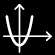 Volumen einer Pyramide berechnen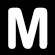 fachsprachliche Formulierungen und Terme verbalisierenEine dreiseitige Pyramide werde von einem gleichseitigen Dreieck und drei zueinander kongruenten rechtwinklig-gleichschenkligen Dreiecken begrenzt.Die Abbildung zeigt ein Netz einer solchen Pyramide.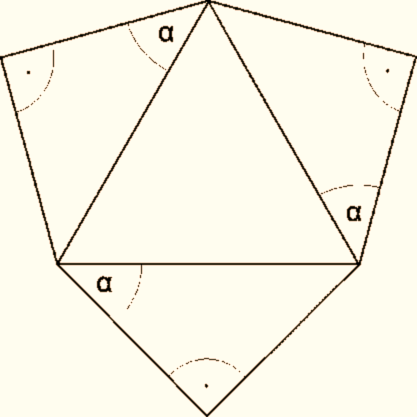 Abbildung Eine dreiseitige Pyramide werde von einem gleichseitigen Dreieck und drei zueinander kongruenten rechtwinklig-gleichschenkligen Dreiecken begrenzt.Die Abbildung zeigt ein Netz einer solchen Pyramide.Abbildung a)Begründen Sie, dass der Winkel  stets eine Größe von 45° hat.b)Die Seitenlänge des gleichseitigen Dreiecks sei 6,0 cm.Berechnen Sie den Flächeninhalt eines der rechtwinkligen Dreiecke.c)Stellt man eine solche Pyramide auf eine der rechtwinklig-gleichschenkligen Dreiecksflächen, so erkennt man, dass das Volumen der Pyramide mit dem folgenden Ansatz berechnet werden kann: , wobei a die Länge einer Kathete im rechtwinklig-gleichschenkligen Dreieck ist.Erläutern Sie diesen Ansatz.